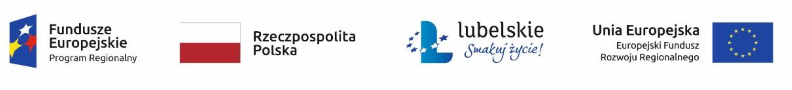 Załącznik nr 1Nr………. data ……… 2019 r.        FORMULARZ ZGŁOSZENIA DZIECKA do udziału w Projekcie „ Moje przedszkole”                                           (Kartę Zgłoszenia wypełniają rodzice lub opiekunowie prawni dziecka. Kartę  należy wypełnić drukowanymi literami. Kryteria będą weryfikowane w oparciu o orzeczenie o niepełnosprawności, potrzebie kształcenia specjalnego, oświadczenia rodzica/opiekuna. O wynikach rekrutacji rodzic / opiekun poinformowani będą telefonicznie.DEKLAROWANA LICZBA GODZIN  POBYTU DZIECKA W PRZEDSZKOLU  (proszę wpisać znak x            w odpowiedniej kratce)□ Podstawa programowa 8:00 – 13:00 (5 godzin )  □ Podstawa programowa 8:00 – 13:00  + dodatkowe godziny  (proszę zaznaczyć, które)	□ 7:00 – 13:00 	  6 godzin (1+5) 		□ 8:00 – 14:00 	6 godzin (5+1)	□ 7:00 – 14:00 	  7 godzin (1+5+1) 		□ 8:00 – 15:00 	7 godzin (5+2)	□ 7:00 – 15:00 	  8 godzin (1+5+2) 		□ 8:00 – 16:00 	8 godzin (5+3)	□ 7:00 – 16:00 	  9 godzin (1+5+3) 		□ 8:00 – 17:00 	9 godzin (5+4)	□ 7:00 – 17:00 	10 godzin (1+5+4) INNE INFORMACJE O DZIECKU (uznane przez rodzica za ważne)………………………………………………………………………………………………………………………………………………………………………………………………………………………………………………………………………………………………………………………………………………………………………………………Art. 155 Prawo Oświatowe: w celu zapewnienia dziecku podczas pobytu w publicznym przedszkolu, publicznej innej formie wychowania przedszkolnego, publicznej szkole i publicznej placówce, o której mowa  w art. 2 pkt 8 odpowiedniej opieki, odżywiania oraz metod opiekuńczo – wychowawczych rodzic dziecka przekazuje dyrektorowi przedszkola, szkoły lub placówki uznane przez niego za istotne dane o stanie zdrowia, stosowanej diecie i rozwoju psychofizycznym dziecka.UPOWAŻNIENIE DO ODBIORU DZIECKAUpoważniam do odbioru mojego dziecka z Przedszkola w Zakrzówku następujące osoby:1 ………………………………………………………………………………2 ………………………………………………………………………………3 ………………………………………………………………………………Oświadczam, że biorę na siebie pełną odpowiedzialność za bezpieczeństwo dziecka w drodze                               z przedszkola do domu pod opieką w/w osób.ZOBOWIĄZUJĘ SIĘ DO:przestrzegania postanowień statutu Zespołu Szkół w Zakrzówku i statutu Przedszkola w Zakrzówku oraz Regulaminu uczestnictwa w Projekcieinformowania o jakichkolwiek zmianach w podanych wyżej informacjach, w tym o każdej zmianie numeru telefonu kontaktowego!zawarcia umowy uczestnictwa dziecka w wyżej wymienionym projekcie, punktualnego przyprowadzania i odbierania  dziecka (zgodnie z deklaracją) osobiście lub przez osoby upoważnione. Informacje zbierane są w celu lepszego poznania dziecka oraz uzyskania szybkiego kontaktu z rodzicami w sytuacjach szczególnych (choroba, itp.).INFORMACJA O OCHRONIE DANYCH OSOBOWYCHZgodnie z art. 13 Rozporządzenia Parlamentu Europejskiego i Rady (UE) 2016/679 z dnia 27 kwietnia 2016 r. w sprawie ochrony osób fizycznych w związku z przetwarzaniem danych osobowych i w sprawie swobodnego przepływu takich danych oraz uchylenia dyrektywy 95/46/WE (ogólnego rozporządzenia                o ochronie danych), Dz.U.UE.L.2016.119.1 (dalej: RODO):Administratorem danych osobowych uczestników Projektu jest Zespół Szkół w Zakrzówku,                     ul. Sienkiewicza 1, 23-213 Zakrzówek.Kontakt z Inspektorem Ochrony Danych przez e-mail: basiac17@o2.plDane osobowe uczestników projektu będą przetwarzane w celu przeprowadzenia postępowania rekrutacyjnego wynikającego z przepisów: ustawy z dnia 14 grudnia 2016 r. Prawo oświatowe (Dz.U. z 2019 r. poz. 1148) i Rozporządzenia RODO art. 6 ust. 1 lit. c oraz art. 9 ust. 2 lit. g oraz             w celu umożliwienia monitoringu, kontroli i ewaluacji Projektu „Moje przedszkole”   w ramach RPO WL.Rodzicom / prawnym opiekunom przysługuje prawo wglądu do zbierania danych oraz uzupełniania, uaktualniania czy sprostowania w razie stwierdzenia, że dane te są niekompletne, nieaktualne lub nieprawdziwe na podst. art. 18 RODO.Dane osobowe nie będą przekazywane do Państw trzecich  lub organizacji międzynarodowych Odbiorcami danych osobowych uczestników Projektu są nauczyciele i pracownicy Zespołu Szkół       w Zakrzówku (Przedszkola w Zakrzówku), a także organ administracji publicznej uprawniony do uzyskania takich informacji na podstawie przepisów prawa.Każda osoba, której dotyczą dane zgromadzone w zgłoszeniu ma prawo wniesienia skargi do organu nadzorczego, tj. Prezesa Urzędu Ochrony Danych Osobowych (adres siedziby: ul. Stawki 2, 00-193 Warszawa) gdy uzna, że przetwarzanie jej danych osobowych narusza przepisy RODO.Dane osobowe dotyczące dzieci i ich rodziców / prawnych opiekunów nie podlegają zautomatyzowanemu podejmowaniu decyzji, w tym profilowaniu.OŚWIADCZENIEOświadczam, że zapoznałem się z informacją dotyczącą zbierania i przetwarzania danych osobowych oraz wyrażam zgodę na zbieranie i przetwarzanie danych osobowych mojego dziecka w zakresie dydaktyczno – wychowawczej działalności przedszkola.POUCZENIEJestem świadomy / a odpowiedzialności karnej za złożenie fałszywego oświadczenia.Oświadczam, że podane  przeze mnie w niniejszej Karcie zgłoszenia dane osobowe są zgodne ze stanem faktycznym.KWESTIONARIUSZ DANYCH OSOBOWYCH DZIECKADANE OSOBOWE DZIECKADANE OSOBOWE DZIECKADANE OSOBOWE DZIECKADANE OSOBOWE DZIECKADANE OSOBOWE DZIECKADANE OSOBOWE DZIECKADANE OSOBOWE DZIECKADANE OSOBOWE DZIECKADANE OSOBOWE DZIECKADANE OSOBOWE DZIECKADANE OSOBOWE DZIECKADANE OSOBOWE DZIECKADANE OSOBOWE DZIECKADANE OSOBOWE DZIECKADANE OSOBOWE DZIECKADANE OSOBOWE DZIECKADANE OSOBOWE DZIECKAImięImiędrugie imiędrugie imiędrugie imiędrugie imięnazwiskonazwiskoPESELPESELdata urodzeniadata urodzeniamiejsce urodzeniamiejsce urodzeniamiejsce urodzeniamiejsce urodzeniamiejsce urodzeniamiejsce urodzeniaADRES ZAMIESZKANIA DZIECKAADRES ZAMIESZKANIA DZIECKAADRES ZAMIESZKANIA DZIECKAADRES ZAMIESZKANIA DZIECKAADRES ZAMIESZKANIA DZIECKAADRES ZAMIESZKANIA DZIECKAADRES ZAMIESZKANIA DZIECKAADRES ZAMIESZKANIA DZIECKAADRES ZAMIESZKANIA DZIECKAADRES ZAMIESZKANIA DZIECKAADRES ZAMIESZKANIA DZIECKAADRES ZAMIESZKANIA DZIECKAADRES ZAMIESZKANIA DZIECKAADRES ZAMIESZKANIA DZIECKAADRES ZAMIESZKANIA DZIECKAADRES ZAMIESZKANIA DZIECKAADRES ZAMIESZKANIA DZIECKAUlicanr domunr domunr mieszkanianr mieszkanianr mieszkanianr mieszkaniakod pocztowymiejscowośćmiejscowośćmiejscowośćmiejscowośćgminapowiatpowiatpowiatpowiatKWESTIONARIUSZ DANYCH OSOBOWYCH RODZICÓW DZIECKA/OPIEKUNÓW PRAWNYCHDANE OSOBOWE MATKI/OPIEKUNKI PRAWNEJDANE OSOBOWE MATKI/OPIEKUNKI PRAWNEJDANE OSOBOWE MATKI/OPIEKUNKI PRAWNEJDANE OSOBOWE MATKI/OPIEKUNKI PRAWNEJDANE OSOBOWE MATKI/OPIEKUNKI PRAWNEJDANE OSOBOWE MATKI/OPIEKUNKI PRAWNEJImięNazwiskoNazwiskoADRES ZAMIESZKANIAADRES ZAMIESZKANIAADRES ZAMIESZKANIAADRES ZAMIESZKANIAADRES ZAMIESZKANIAADRES ZAMIESZKANIAUlicanr domunr mieszkaniakod pocztowyMiejscowośćMiejscowośćgminaPowiatPowiattelefon komórkowyadres e-mailadres e-mailDANE OSOBOWE OJCA/OPIEKUNA PRAWNEGODANE OSOBOWE OJCA/OPIEKUNA PRAWNEGODANE OSOBOWE OJCA/OPIEKUNA PRAWNEGODANE OSOBOWE OJCA/OPIEKUNA PRAWNEGODANE OSOBOWE OJCA/OPIEKUNA PRAWNEGODANE OSOBOWE OJCA/OPIEKUNA PRAWNEGOImięNazwiskoNazwiskoADRES ZAMIESZKANIAADRES ZAMIESZKANIAADRES ZAMIESZKANIAADRES ZAMIESZKANIAADRES ZAMIESZKANIAADRES ZAMIESZKANIAUlicanr domunr mieszkaniakod pocztowyMiejscowośćMiejscowośćgminaPowiatPowiattelefon komórkowyadres e-mailadres e-mailKRYTERIA REKRUTACYJNE(w przypadku spełniania danego kryterium proszę postawić znak „X”)KRYTERIA REKRUTACYJNE(w przypadku spełniania danego kryterium proszę postawić znak „X”)KRYTERIA REKRUTACYJNE(w przypadku spełniania danego kryterium proszę postawić znak „X”)Kryterium formalne : Kryterium formalne : Kryterium formalne : 1.Zamieszkanie dziecka / rodziców (opiekunów prawnych) na terenie Gminy Zakrzówek (GWZ)Załącznik: zaświadczenie rodzica/opiekunaKryteria dodatkowe merytoryczne:Kryteria dodatkowe merytoryczne:2.Osoba pracująca opiekująca się dzieckiem  w wieku 3-4 latZałącznik: oświadczenie rodzica/opiekuna.Osoba niepełnosprawna załącznik: orzeczenie o niepełnosprawności lub o stopniu niepełnosprawności.Osoba samotnie wychowująca dzieckozałącznik: oświadczenie o samotnym wychowywaniu dziecka.Wielodzietność rodziny kandydatazałącznik: oświadczenie o wielodzietności rodziny kandydata.…………………………………………………………………..…………………………………                    miejscowość, data         podpis matki/opiekunki prawnej        podpis ojca/ opiekuna prawnego